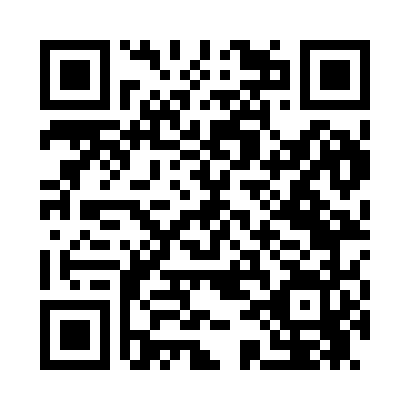 Prayer times for Lodge Pole, Montana, USAMon 1 Jul 2024 - Wed 31 Jul 2024High Latitude Method: Angle Based RulePrayer Calculation Method: Islamic Society of North AmericaAsar Calculation Method: ShafiPrayer times provided by https://www.salahtimes.comDateDayFajrSunriseDhuhrAsrMaghribIsha1Mon3:195:191:185:339:1711:182Tue3:195:201:185:339:1711:183Wed3:195:201:195:339:1611:174Thu3:205:211:195:339:1611:175Fri3:205:221:195:339:1611:176Sat3:215:231:195:339:1511:177Sun3:215:231:195:339:1511:178Mon3:225:241:195:339:1411:179Tue3:225:251:205:339:1311:1610Wed3:235:261:205:339:1311:1611Thu3:235:271:205:339:1211:1612Fri3:245:281:205:339:1111:1613Sat3:245:291:205:329:1111:1514Sun3:255:301:205:329:1011:1415Mon3:275:311:205:329:0911:1316Tue3:295:321:205:329:0811:1117Wed3:315:331:205:319:0711:0918Thu3:335:341:205:319:0611:0719Fri3:355:351:215:319:0511:0520Sat3:375:361:215:319:0411:0421Sun3:395:381:215:309:0311:0222Mon3:415:391:215:309:0211:0023Tue3:435:401:215:309:0110:5824Wed3:455:411:215:299:0010:5625Thu3:475:421:215:298:5810:5426Fri3:495:441:215:288:5710:5127Sat3:515:451:215:288:5610:4928Sun3:535:461:215:278:5510:4729Mon3:555:471:215:278:5310:4530Tue3:575:491:215:268:5210:4331Wed3:595:501:215:268:5010:41